Mrs. Etter’s Newsletter for the week of March 16th  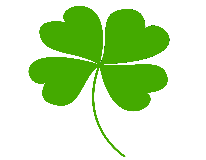 Reading:Essential Question- What grows in a garden?Main Story – Frog and Toad TogetherHFW – few, window, shall, night, noise, world, loudly, storySpelling – far, arm, yard, art, jar, bar, barn, bark, card, yarnPhonics – r controlled vowel ar, as in car, or as in for and ore as in storeWriting – We will work on writing story sentencesScience – We will read and talk about things that grow in a garden and how insects can harm and help certain plants. Math – We will work on relating addition and subtractions of tens, give assessment on  chapter 6 , and start chapter7 working with bar graphs using tallies and pictures.Reminders:Wednesday, March 18th – 1:20 dismissalFriday, March 20th   - Test Day    	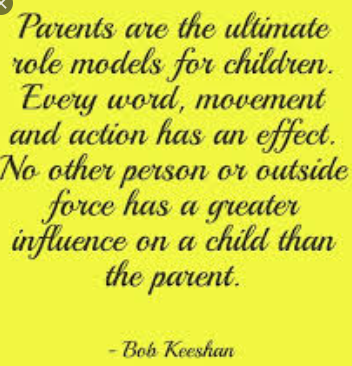 